АДМИНИСТРАЦИЯНИКОЛЬСКОГО 1-ГО СЕЛЬСКОГО ПОСЕЛЕНИЯВОРОБЬЕВСКОГО МУНИЦИПАЛЬНОГО РАЙОНАВОРОНЕЖСКОЙ ОБЛАСТИПОСТАНОВЛЕНИЕот 11 января 2017 года № 2 с. Никольское 1-еОб утверждении схемы размещения нестационарных торговых объектов на территории Никольского 1-го сельского поселения Воробьевского муниципального района Воронежской области В целях реализации Федерального закона от 28.12.2009 № 381-ФЗ «Об основах государственного регулирования торговой деятельности в Российской Федерации», Закона Воронежской области от 30.06.2010 № 68-ОЗ «О государственном регулировании торговой деятельности на территории Воронежской области», Приказа департамента по развитию предпринимательства и потребительского рынка Воронежской области от 20.12.2010 года № 174 «Об утверждении порядка разработки и утверждения схемы размещения нестационарных торговых объектов органами местного самоуправления муниципальных образований на территории Воронежской области» для создания условий по улучшению организации и качества торгового обслуживания, обеспечения доступности товарами населения района и соблюдения требований к организации торговой деятельности при размещении и функционировании нестационарных торговых объектов, улучшения имиджа Никольского 1-го сельского поселения, администрация Никольского 1-го сельского поселения Воробьевского муниципального района, Воронежской области п о с т а н о в л я е т: 1. Внести следующие изменения в постановление администрации Никольского 1-го сельского поселения Воробьевского муниципального района Воронежской области от 22.04.2016 г. № 44 «Об утверждении схемы размещения нестационарных торговых объектов на территории Никольского 1-го сельского поселения Воробьевского муниципального района Воронежской области 1.1. Приложения № 1, 2 изложить в редакции приложений № 1, 2, к данному постановлению.2. Настоящее постановление вступает в силу со дня опубликования в муниципальном печатном средстве массовой информации Никольского 1-го сельского поселения «Вестник Никольского 1-го сельского поселения». 3. Контроль за выполнением постановления оставляю за собой.Приложение № 1к постановлению администрации Никольского 1-го сельского поселения от 11.01.2017 г. № 2Приложение № 1к постановлению администрации Никольского 1-го сельского поселения от 22.04.2016 г. № 44Текстовая часть карты-схемы размещения нестационарных торговых объектов на территории Никольского 1-го сельского поселенияПриложение №2к постановлению администрации Никольского 1-го сельского поселенияот 11.01.2017 г. № 2Приложение №2к постановлению администрации Никольского 1-го сельского поселенияот 22.04.2016 г. № 44Схема размещения нестационарных торговых объектов Никольского 1-го сельского поселения Воробьевского муниципального районаВоронежской области.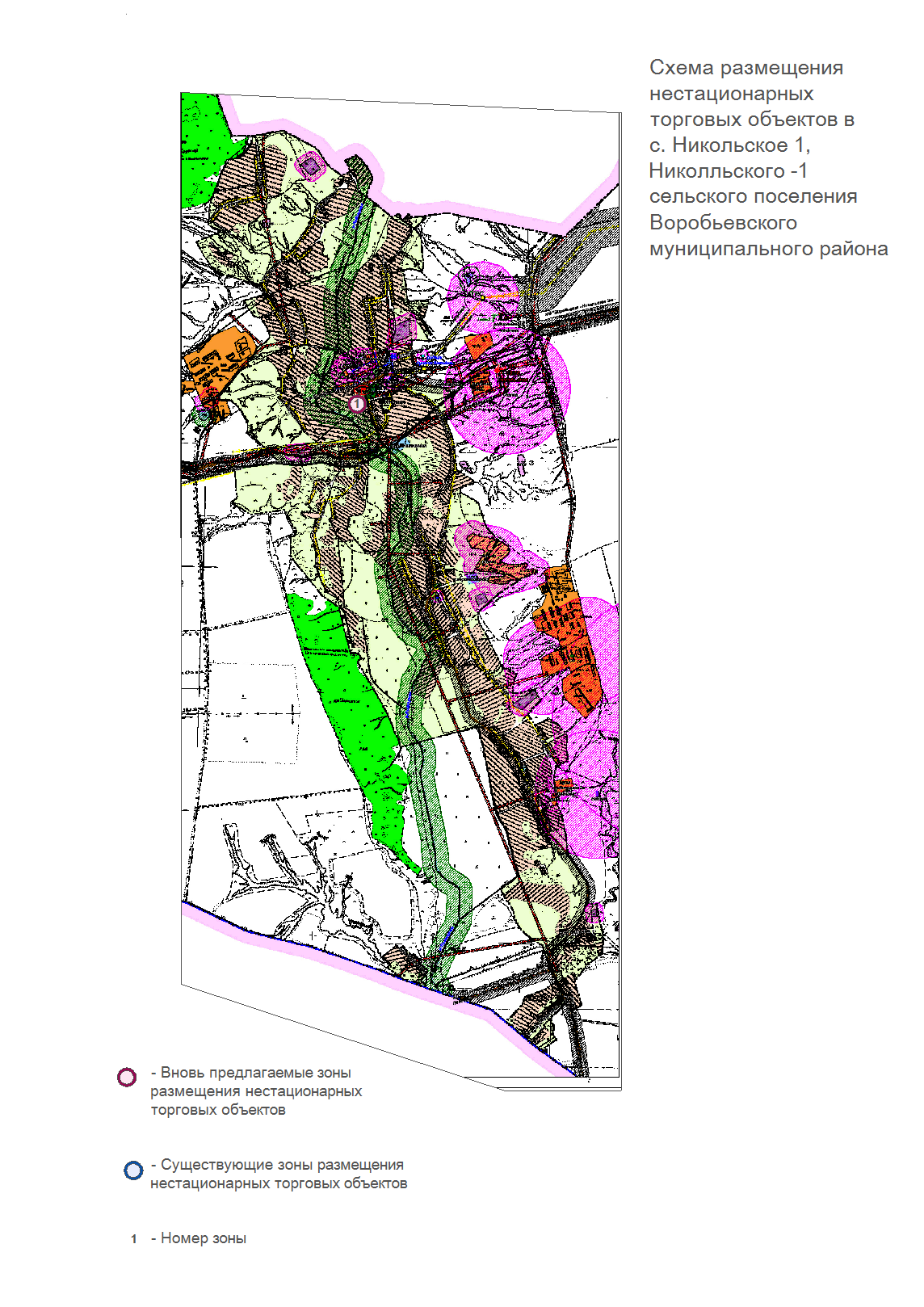 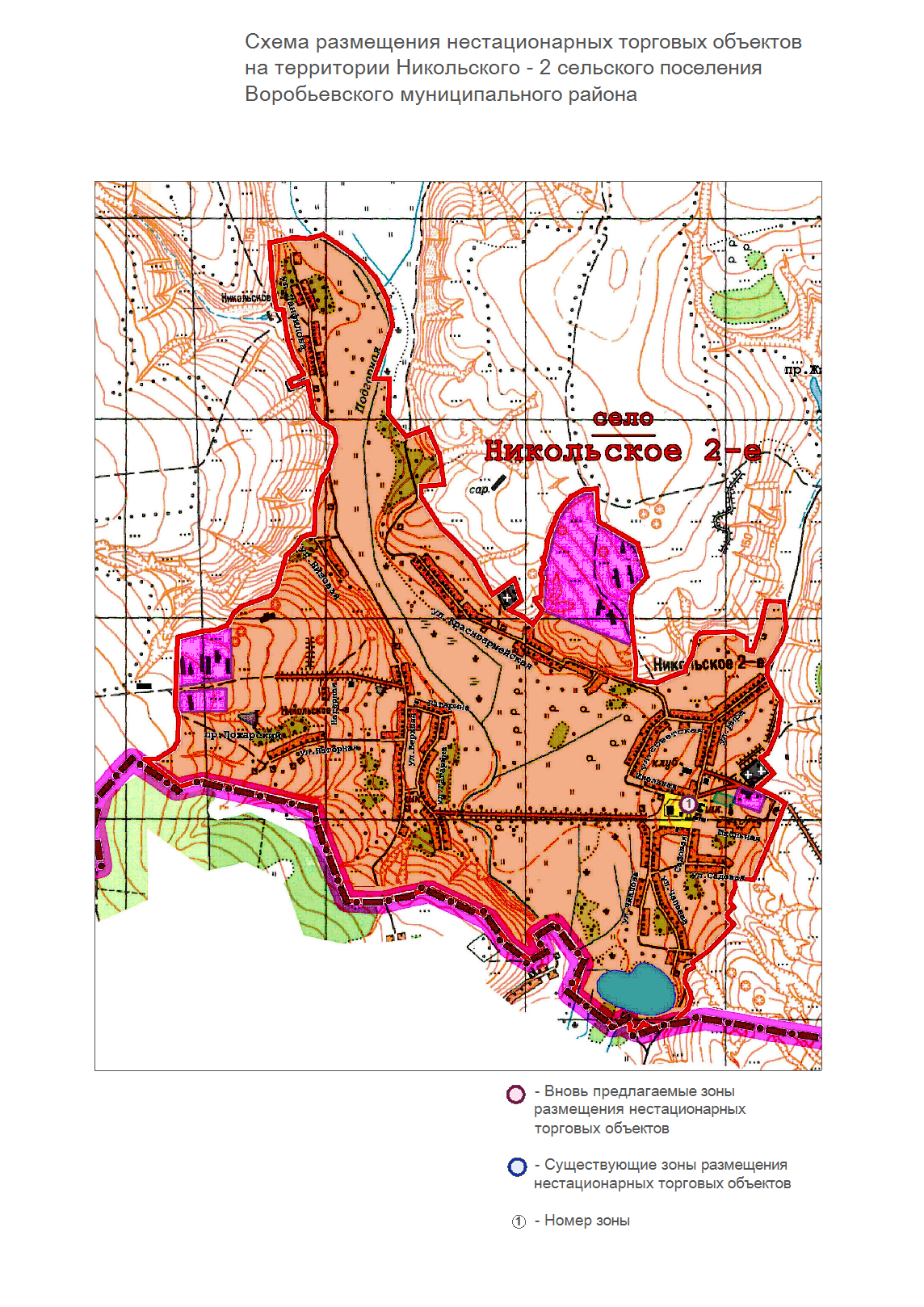 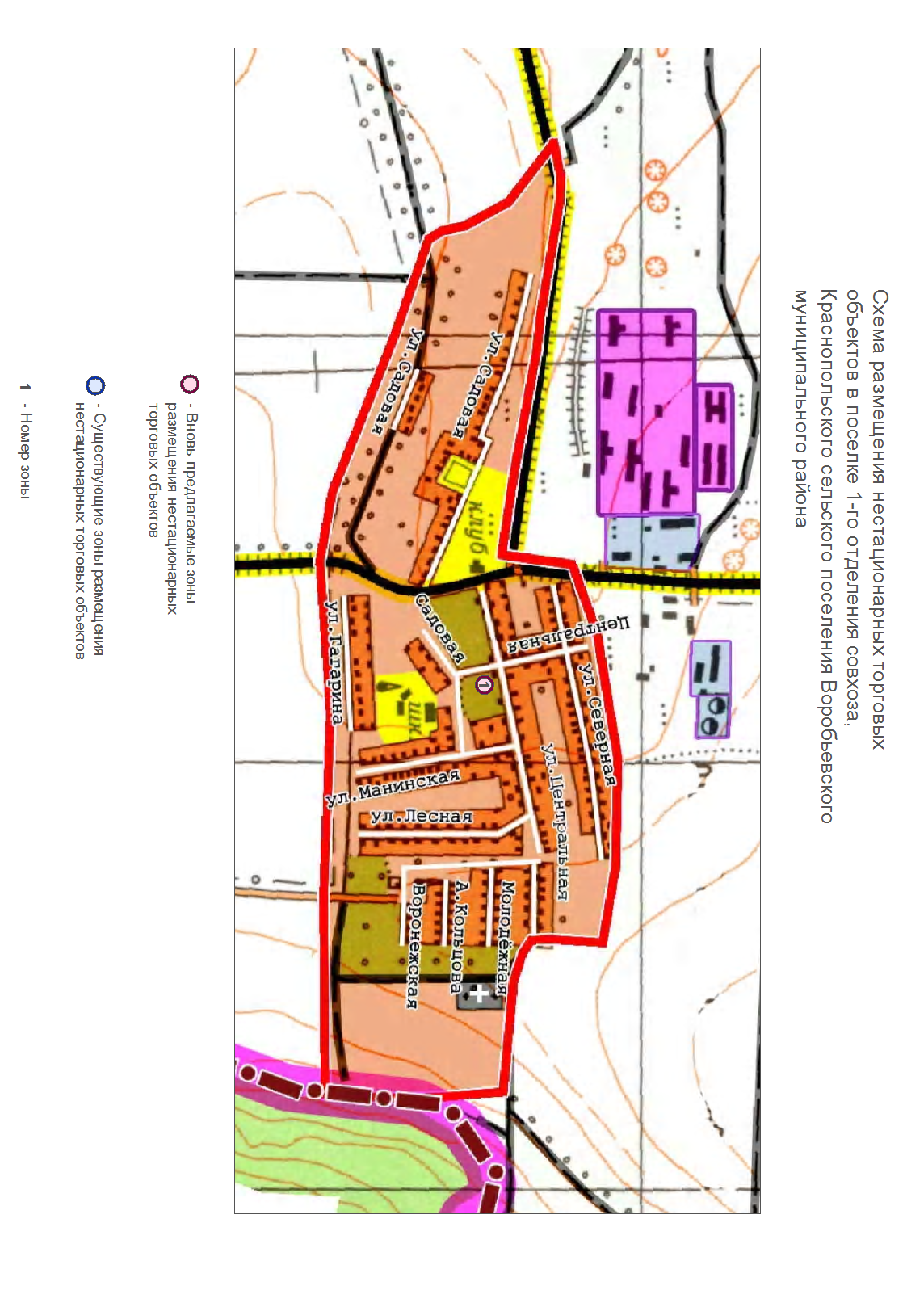 Глава Никольского 1-госельского поселенияА.Н. Халяпинп/пАдрес торговой точкиПлощадь нестационарных торговых объектовКоличество нестационарных торговых объектов по одному адресному ориентируТип нестационарного торгового объектаГруппа товаровИнформация об использовании нестационарных торговых объектов субъектами малого и среднего предпринимательства, осуществляющими торговую деятельностьПериод размещения нестационарных торговых объектов1123456781Киоскс. Никольское 1-еул. Борцов революции39 «а» 20смешанный 1временно2киоскс. Никольское 2-епл. Школьная 2 «а»20Смешанный 1Временно 3павильонс/з Краснопольский ул. Центральная 18 «а»75,4смешанный1постоянно